【料理名】トマト豆乳鍋テーマ：その他　　　　　　　　　　　　【作り方】１　キャベツは大きめに切る。玉ねぎはくし切り、ブロッコリーは小房に分ける。じゃがいもは皮をむき、一口大の大きさに、しめじは石づきを切り、小房に分ける。にんにくはみじん切りにする。鶏もも肉、真鱈は一口大に切る。　２　鍋にオリーブ油とにんにくを入れ、弱火で香りを出す。玉ねぎ、じゃがいもを入れ軽く火を通したら、みそを溶き入れ、無調整豆乳、チーズ以外の材料を入れる。３　２に火が通ったら、無調整豆乳を加え、チーズをまんべんなくちらし、軽く火を通す。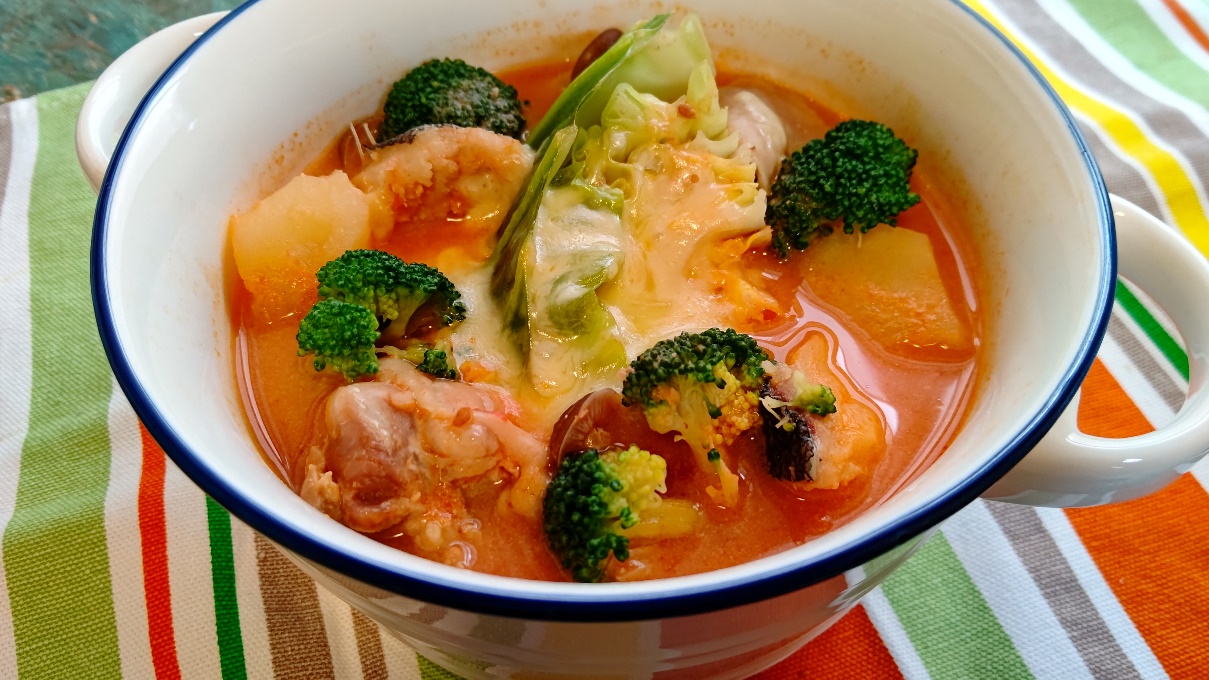 材　　料分　量 (１人分)鶏もも肉真鱈キャベツ玉ねぎ　ブロッコリーじゃがいもしめじにんにくオリーブ油トマト水煮缶みそコンソメ顆粒水無調整豆乳チーズ　50ｇ50ｇ100ｇ40ｇ30ｇ40ｇ20ｇ３ｇ４ｇ100ｇ12ｇ1.5ｇ250ｇ50ｇ15ｇ